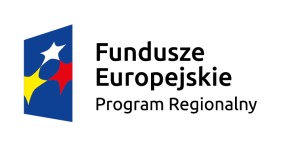 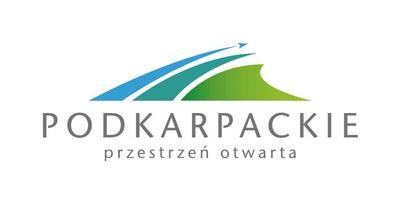 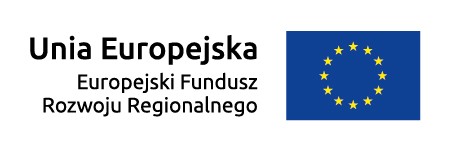 Załącznik Nr 2 do Zapytania OfertowegoWzór oświadczenia o braku powiązań osobowych 
lub kapitałowych z ZamawiającymZapytanie ofertowe nr 1/01.04.01/RPPKOŚWIADCZENIEo braku powiązań osobowych lub kapitałowych 
z Zamawiającym Oświadczam, iż składając ofertę w odpowiedzi na zapytanie ofertowe pn. Zaprojektowanie oraz wdrożenie elektronicznej, zintegrowanej platformy usług kurierskich pod nazwą „eWysyłki”, zawierającej w sobie 
3 niezależne od siebie funkcjonalności podmiot, którego reprezentuję tj.     .………………………….………………………………………..(Nazwa Wykonawcy)nie jest powiązany kapitałowo ani osobowo z ZamawiającymPrzez powiązania kapitałowe lub osobowe rozumie się wzajemne powiązania między Zamawiającym (Beneficjentem) lub osobami upoważnionymi do zaciągania zobowiązań w imieniu Zamawiającego (Beneficjenta) lub osobami wykonującymi w imieniu Zamawiającego (Beneficjenta) czynności związane z prowadzeniem procedury wyboru, a Wykonawcą, polegające w szczególności na:uczestniczeniu w spółce jako wspólnik spółki cywilnej lub spółki osobowej;posiadaniu co najmniej 10% udziałów lub akcji;pełnieniu funkcji członka organu nadzorczego lub zarządzającego, prokurenta, pełnomocnika;pozostawaniu w związku małżeńskim, w stosunku pokrewieństwa lub powinowactwa w linii prostej pokrewieństwa lub powinowactwa z linii bocznej do drugiego stopnia lub w stosunku przysposobienia opieki lub kurateli.………………………………………………….                                             ……………………………………….                (miejscowość i data)                                                                                 (pieczęć i podpis)